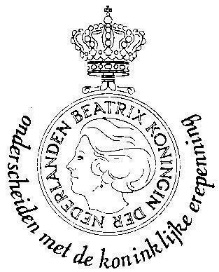 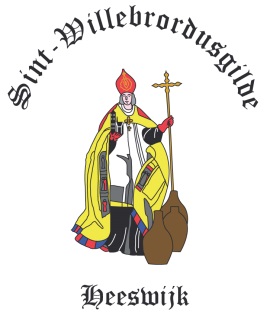 Sint-WillebrordusgildeHeeswijk26-02-2023	Heeswijk-DintherUitnodiging: geweerschutters vergadering Sint-Willebrordusgilde.Datum: Zondag 19 maart 2023 tevens oefendag.Plaats : Gildehuis	Tijd: 11.30 uurAgenda:1. Opening met koffie/thee.2. Start onderlinge schietcompetitie 26 maart.3. Datums geweercompetitie Hoge Schuts.4. Mogelijke aantal wedstrijden thuis.5. Schuttersfeest.6. Onderhoud geweren.7. Financiën en munitie.8. Organisatie onderlinge wedstrijden.Jan heeft al jaren koffie gezet de bomen gereedgemaakt en onderhouden en de KNTS certificering gedaan en gaat hiermee stoppen. Wie of hoe gaan we hiermee verder.9. Rondvraag10. Sluiting.Hoofdman: J.C. Schakenraad - Abt van de Venstraat 30 - 5473 DC - Heeswijk-Dinther 	Mobiel 06-30 78 54 36	E-mail: gildeinfo@willebrordus.nl 				Rekeningnummer Gilde: NL71RABO0120102625	     www.willebrordus.nl								www.bevrijdinghdl.nl